Průběžné informace o soutěži naleznete na www.live-art.cz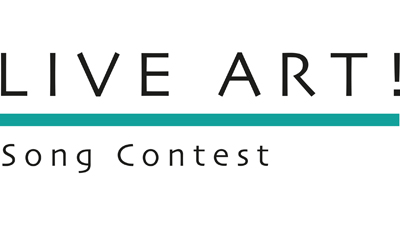 Kontakt: Veronika Mervartová:  tel.: 608 627 896, e-mail: info@live-art.czZÁVAZNÁ PŘIHLÁŠKA V KATEGORII POPOVÝ ZPĚV1. ROČNÍK PĚVECKÉ SOUTĚŽE "LIVE ART! SONG CONTEST 2020"PŘÍJMENÍ: …………………………………............… JMÉNO: ………………………………………..…Datum narození: ………………………………………Věk: ………..………….............................…  KATEGORIE SOUTĚŽE*:  ………………………………….…………….Bydliště: ………………………………………………………...………...……………………………………………………………………..….telefon: ……………………………………………………  e-mail: ………………….……….....................................................Příjmení a jméno zákonného zástupce nebo oprávněné osoby (rodič, učitel, aj.):……………………………………………………………………….........................................................................................Telefon:……………………………………………………  e-mail: ………………………………………………………………………………Soutěžní píseň (nutné pro hlášení na OSA):Název písně: ……………………………………….....................................................Autor textu: ……………………………………..……… Autor hudby:..………………......................................................Hudební doprovod: Half playback:	ANO	NE	Hudební podklad je nutné zaslat spolu s přihláškou mailem ve formátu mp3Jméno doprovázejícího:…………………………………………………  Hudební nástroj:………………………………………….Obecné informace, poučeníOdesláním přihlášky bere soutěžící na vědomí a vyjadřuje souhlas s pořizováním a používáním snímků, obrazových a zvukových záznamů a podobizny soutěžících, jak je popsáno v dokumentu GDPR, který musí být odevzdán při registraci.Vyhlašovatel soutěže si vyhrazuje právo soutěž kdykoli zrušit či změnit pravidla.Vyhlašovatel soutěže si vyhrazuje právo ve všech případných sporech vzniklých z této soutěže učinit konečné rozhodnutí. Datum a místo: ………………………………………………………………………………………………………………….Podpis zákonného zástupce nebo oprávněné osoby:……………….…………………………………………* rozhodující pro zařazení do kategorie je skutečný věk účastníka v den konání akce, rozpis kategorií najdete v Pravidlech soutěže na www.live-art.cz                                                                    